CALENDARIO LITURGICO SETTIMANALEDal 21 al 28 Gennaio 2018 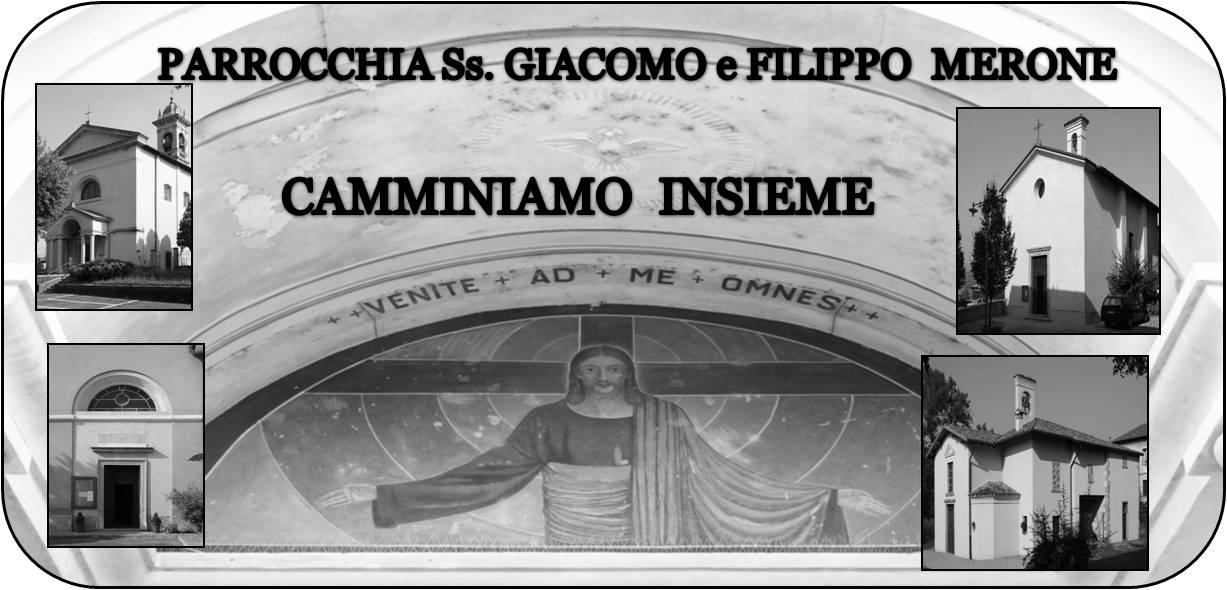 21 Gennaio 2018                                              Anno VI, n°247Benvenuto futuroQuesto è il titolo che la chiesa di Milano ha deciso di assegnare ai giorni che vanno dal 21 al 31 gennaio . Questi giorni, dedicati alla “educazione”, vogliono mettere in risalto la necessità di educare i giovani attraverso l’esperienza degli adulti a un futuro di fede e di speranza tipici di una vita cristiana autentica. Potremmo allora interrogarci sulla reale capacità della nostra comunità di educare alla vita cristiana. Ciascuno di noi ha voglia di spendersi per educare al pensiero di Cristo? Cosa facciamo per educare le nuove generazione a una vita con Gesù alla scuola del Vangelo?. Ci sentiamo “ comunità educante?”. Non cadiamo in quella forma strana di pensiero per cui tocca sempre agli altri darsi da fare perché la fede segni le nostre vite. TOCCA A NOI. A TUTTI NOI. Nessuno escluso. Dobbiamo diventare educatori gli uni gli altri di quella vita buona che ci presenta Gesù. Viviamo noi per primi il vangelo e diventeremo davvero dei testimoni credibili del Risorto.  Don MarcoVITA  DI  COMUNITÀGiovedì 25 gennaio “giubiana” in oratorio. Ore 19.30 falò a seguire tradizionale risotto. Dare il nome al bar dell’oratorio Domenica 28 gennaio festa della famiglia ( dare il nome in oratorio)Mercoledì 31 gennaio festa di san Giovanni Bosco . la messa sarà celebrata in parrocchiaMartedì 30 la messa delle 18.00 sarà celebrata a san Francesco-----------------------------------------------------------------------------In occasione della settimana di preghiera per l’unità dei Cristiani sono proposte alcune serate di incontro per la nostra zona pastoraleZONA III Celebrazione ecumenica della Parola Domenica 21 ore 15.30 – Cappella dell’Oratorio – Via C. Battisti, 5 – Erba Martedì 23 ore 21 – Chiesa di S. Leonardo – Via Scatti, 2/B – Malgrate  Giovedì 25 ore 20.30 – Chiesa di S. Eusebio – Via Manzoni 84/A – PasturoPreghiera ecumenicaPer la tua grazia celeste o Dio,ricostituisci la nostra mente e il nostro corpo,crea in noi un cuore puro e una mente limpidaaffinche possiamo dare lode al Tuo nome.Fa che le chiese possano raggiungereuna unità nel proposito di santificazionedel tuo popolo, attraverso Gesù Cristoche vive e regna con te,nell’unità dello Spirito santo,nei secoli dei secoli.Amen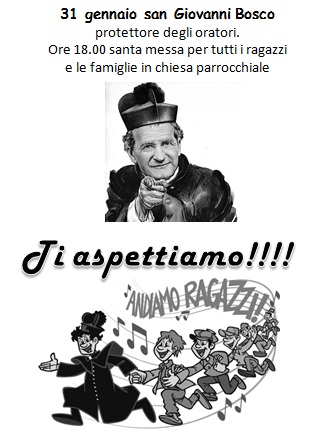 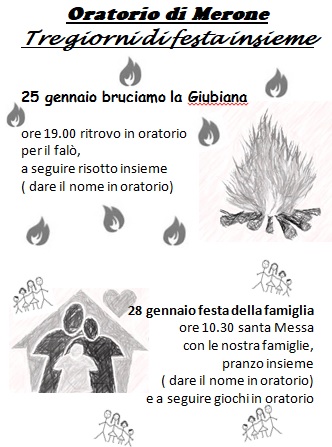 DOM. 21III domenica dopo l’Epifania7.30  8.3010.3018.00Attilio Riva, Giancarlo Spreaficoa S. Caterina Borgonovo Giuseppe e Teresina, Tina Piera, Leonarda e PaoloPro PopuloLUN.22Feria  8.0018.00a S. Caterina:  S. Messa Antonio Orio, fam. Molteni e Negri, sr. Silvia, Maria, AntonioMAR. 23Feria18.00Alma, Enrico, CarloMER. 24S. Francesco di Sales18.00a S. Francesco  Marco RigamontiGIO. 25Conversione di san Paolo16.0018.00alla residenza Anziani:   a s. Caterina:  Mauri LidiaVEN.26ss. Tito e Timoteo18.00Fiorella TirantiSAB. 27S. Angela Merici16.0017.0018.00S. Confessionia S. Francesco :  Gerosa EmiliaMattioli Giacomo e MariaDOM. 28Santa Famiglia Gesù Maria e Giuseppe 7.30  8.3010.3018.00Maria, Olimpia, Enrichetta Rivaa S. Caterina pro populoCarla